 1.	Using the procedures found in the service information, isolate the electric motor(s) in the transmission from the wiring harness. (describe):	______________________________________________________________________________	______________________________________________________________________________ 2.	Plug in, warm, and adjust milliohm meter according to the manufacturer’s instructions.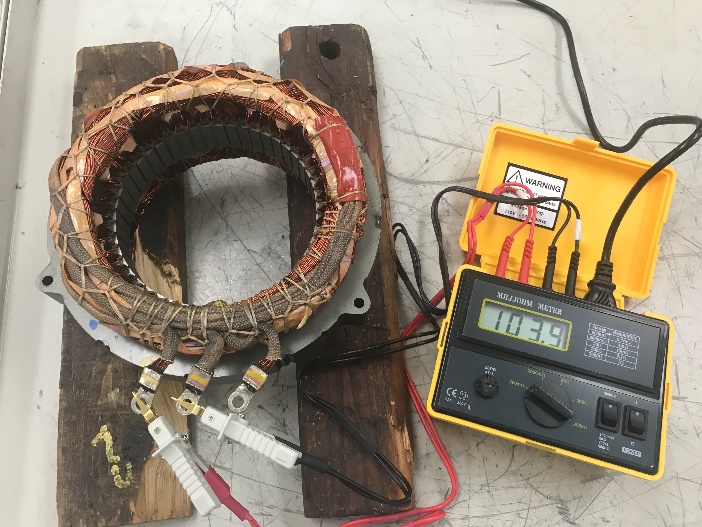  3.	Measure the resistance between:	U-V: __________________________________U-W: _________________________________V- W: _________________________________	 4. 	Based on the results, what actions are needed? (describe):		______________________________________________________________________________		______________________________________________________________________________